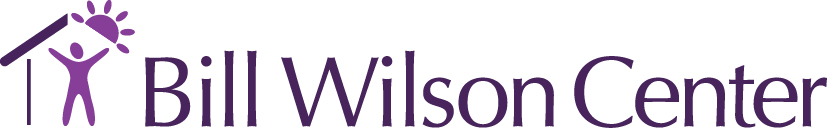 JOB ANNOUNCEMENTClinician 2- Masters or LicensedAs a Clinician 2, you will provide culturally appropriate, accessible, and supportive Mental Health services to Medi-Cal and uninsured beneficiaries.  You will become a skilled provider in assessment, treatment planning, individual and family therapy, and clinical case management; serving a wide variety of individuals and families with 1:1  supervision and support from administrative and clinical supervisors.  Services are community-based and provided both at the office and in settings that best meet client needs including telehealth, community, and school-based services.WHAT WE OFFER:100% employer paid Medical, Dental, Vision, Life Insurance, Long Term Disability and Employee Assistance Program Extensive job training and supportFree training opportunities in evidence-based practicesDedicated Individual and Group BBS Clinical Supervision Generous Personal Time Off (PTO) Plan and 12 Paid Holidays Flexible schedules available dependent on program needsMileage and cell phone reimbursement.Free staff Wellness Program and Activities including Yoga & more!Flexible Spending Account for Health and Dependent Care and Commuter Benefits, Voluntary Short Term Disability, Supplemental Life Insurance, Voluntary Accident Insurance Retirement Plan with discretionary Employer Contribution ESSENTIAL DUTIES AND RESPONSIBILITIES:Provide mental health intake, assessment, and diagnosis.Provide case management & referral services to support clients in enhancing their daily functioning.Work with client to develop an individualized care plan to meet mental health needs and develop skills essential to recovery.Implement therapeutic intervention per care plan including individual therapy, family therapy, skills training, and case management.Provide referral and coordination of care with agency psychiatrists.Mentor paraprofessional staff in providing additional mental health support to clients including skills development, behavioral intervention, and case management.  Provide crisis intervention services and supports to program clients and other youth seeking support through agency hotline.Participate in after-hours on-call crisis rotation once every 2-3 months (additional stipend provided)Facilitate group outreach programs to underserved populations (i.e. runaway youth, homeless young adults, LGBTQ youth, and current/ former foster youth) as required by program.Complete required case documentation in electronic health record per agency and Santa Clara County Behavioral Health standards.Provide inclusive, community-based services including travel to client homes for appointments & provide clients with transportation as needed.Attend meetings and trainings as requiredParticipate in Quality Improvement & Safety activities & initiativesEnsure that site is neat and tidy and report all maintenance or safety issues to manger or Facilities Manager immediately.Regular attendance is a requirement of the position.Other duties as assignedQUALIFICATIONS:Masters (M.A.) in Behavioral Science (Psychology, Counseling, Social Work, etc.); one to four years related experience and/or training; must be registered with BBS as an APCC, ASW, or AMFT (or eligible to register and registered within 30 days of hire). OR current licensure as an LPCC, LCSW or LMFTKnowledge of and experience working with culturally diverse youth required. Knowledge of SCC Mental Health systems (Medi-Cal) and documentation procedures highly desired. Current CPR and First Aid Certification required (or complete within 30 days of hire). Valid California driver’s license with access to a personal vehicle with current insurance that can be used for company business. Excellent organizational and prioritization skills.  Excellent oral communications/presentation skills. Ability to work independently with attention to detail. A passion and willingness to learn. Ability to easily relate to people with all different types of personalities and cultures. Fingerprinting/background check as required by the Department of Justice and/or Title XXII regulations. TB test required. Bilingual (English/Spanish or English/Vietnamese) communication skills highly desired!SALARY RANGE:100% employer paid Medical, Dental, Vision, Life Insurance, LTD and Employee Assistance Program.  Retirement Plan with discretionary Employer Contribution.  Generous PTO plan, 12 paid Holidays.  And much more! AVAILABLE POSITIONS:Our clinical services address the needs of various ages and populations, from children to young adults.  Current openings are in the following areas:School-Based Services (Ages 5-21 and their families): Bilingual RequiredTransition-Aged Youth (TAY) (Ages 16-25)For consideration, please submit cover letter and resume (reference the position name in the subject line and/or cover letter) to:BILL WILSON CENTERATTN: ResumesFAX: (408) 244-4022Email:  resumes@billwilsoncenter.orgEEO: Bill Wilson Center is an Equal Opportunity/Affirmative Action employer committed to building a team that represents the racial, ethnic and linguistic needs of our community.  People of color, women, persons with disabilities, and persons who are LGBTQ are strongly encouraged to apply.This position description intends to describe the general nature and level of work being performed by people assigned to this job.  It is not intended to include all duties and responsibilities.  Because of a need to remain responsive to the needs of our clients and BWC’s operations, responsibilities may be modified at any time.